Illinois Community College Board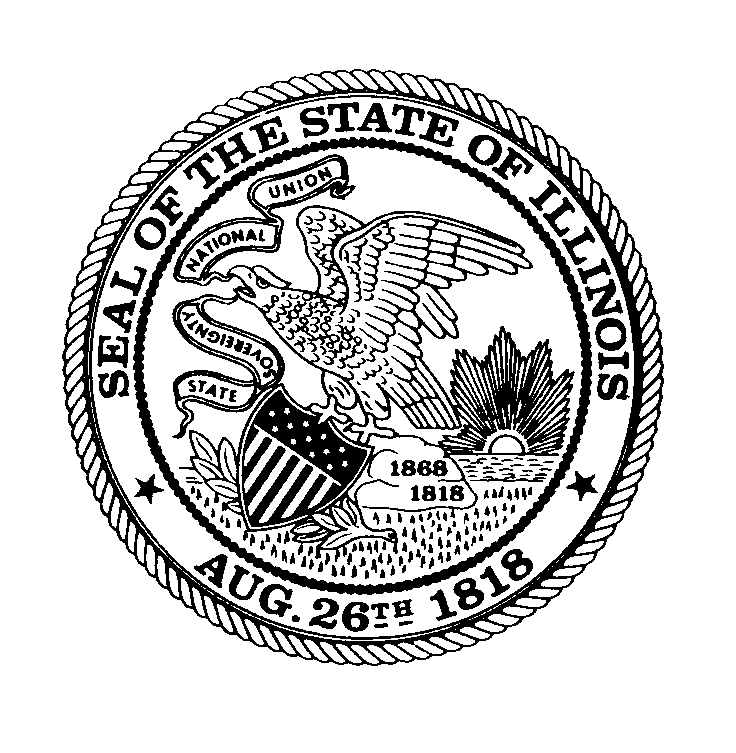 Fiscal Year 2018Illinois Postsecondary Career and Technical Education Plan GuidelinesCarl D. PerkinsCareer and Technical EducationImprovement Act of 2006INTRODUCTIONThe Carl D. Perkins Career and Technical Education Improvement Act of 2006 (Perkins IV) is the most important piece of legislation affecting career and technical education (CTE) in Illinois- ensuring CTE programs are of high quality, align with academic and labor market demands, and provide opportunities for all students, especially those who are underserved. Perkins IV focuses state and local efforts on continuously improving programs to facilitate the academic achievement of CTE students by:Strengthening the connections between secondary and postsecondary education; Restructuring the way stakeholders - high schools, community colleges, universities, business and parents - work together; Increasing state and local accountability standards. In Fiscal Year 2015, the Perkins Guidelines were reorganized around the six Guiding Principles for the development of a Program of Study through Perkins IV.  These guiding principles reflect the broader goals of Perkins IV and the commitment of the Illinois Community College Board to position postsecondary Perkins as the leader in the implementation of programs of study and career pathway programs across the state.  As importantly, these planning guidelines provide an opportunity for Illinois community colleges to address the goals of Perkins, meet the nine required uses of funds, and to address any of the permissible uses of funds listed in Perkins legislation.ANNUAL PLAN COMPLETION PROCESSSECTION 1: ANNUAL PLAN COVER PAGEThe Annual Plan Cover Page will be used as the first page of the annual plan submission and includes the following information:Community college nameNumber of students served in FY 2017 (see explanation below)Estimated FY 2018 allocation (if available at the time of submission)Contact information, including name, title, phone and e-mail, for:Primary Perkins contact - This person serves as the Perkins lead contact and is responsible for all communication and reporting to ICCB.Secondary Perkins contact(s) - Any person(s) that oversee(s) or have multiple responsibilities related to the grant development and/or process. Fiscal contactNumber of Students ServedProvide the total number of students served through Perkins dollars in FY 2017. Estimated and duplicated counts will be acceptable. The total number of students could derive from the following sources:Students receiving support services such as:TutoringMentoringTransportationBooks/supplies assistanceDisability ServicesStudents impacted by:The purchase of equipment or instructional materialsFaculty or staff receiving professional development related to instructionContact time with supplemental instruction or aidesOther – additional data collected to track students served through Perkins funding collected by the community college.SECTION 2: ACCOUNTABILITYThe Accountability Data Snapshot Worksheet helps colleges prepare a Perkins Annual Plan which is responsive to gaps in student success as measured by Perkins Accountability Measures.  In order to prepare the Accountability Data Snapshot Worksheet (Form 1), colleges must access data from the Perkins Online Data System (PODS), specifically the Overview of College Results table. PODS is a resource to promote program improvement and advance dialogue about strengthening performance. All colleges have the ability to view their own data, information from other institutions, and statewide figures. Utilizing this data to complete Form 1 is essential in the development of the annual plan and enables colleges to identify whether or not they met the State Goal for each Perkins Accountability Measure.  If any Perkins Accountability Measure falls below the State Goal, the college must develop and submit a Performance Improvement Plan (Form 2). Colleges should collaborate with colleagues to review the PODS data, identify specific demographics and Special Populations (as defined by Perkins) that are negatively impacting overall performance, and develop targeted activities to improve performance. ACTION STEPSReview the Overview of College Results table. Complete the Accountability Data Snapshot Worksheet (Form 1).If any measure falls below the corresponding State Goal, the college must:Complete a Performance Improvement Plan (Form 2). NOTE: The PIP should target demographics and special populations that are negatively impacting overall performance. Describe a minimum of one activity that will support improvement efforts for each deficient measure. Activities should be measurable, limited in number and target particular demographics and special populations that are negatively affecting performance.Provide the dollar amount of Perkins resources to be used on the activity. Provide the estimated dollar amount, if applicable, of non-Perkins resources to be used on the activity. Expected outcome(s) – One expected outcome is required for each deficient measure (not each activity). The outcome must be measurable and relate to one or more of the proposed activities. SECTION 3: PROGRAM NARRATIVECommunity colleges will utilize the Program Narrative Worksheet (Form 3) to describe the activities that will be undertaken to support the grant goals.  The narrative matrix is designed around the required and permissible uses of funds detailed in the Perkins IV legislation, as well as the Guiding Principles for the implementation and evaluation of Programs of Study. ACTION STEPSEach of the Six Principles contains several elements, all of which must be addressed on Form 3. Describe a minimum of one (1) activity to address each element. (Additional rows may be added to the tables.)Provide the dollar amount of Perkins resources to be used on the activity. Provide the estimated dollar amount, if applicable, of non-Perkins resources to be used on the activity. PIP – This column denotes which activities are detailed in the Performance Improvement Plan (Form 2) and should only to be completed for such activities. Colleges must indicate the specific measure the activity will impact (i.e. 1P1, 2P1, 3P1, 4P1, 5P1 or 5P2). (Do not mark with an “X”.) Describe the expected outcome.One expected outcome is required for each element (not each activity). The expected outcome must relate to at least one of the proposed activities. The expected outcome must be measurable. (For guidance on expected outcomes, see the Expected Outcomes Sheet located at the bottom of the linked webpage.)PIP RELATED ACTIVITIESAll PIP activities listed on Form 2, along with their proposed Perkins expenditures, must be included on Form 3. perkins NARRATIVE worksheet termsThe following table provides definitions for the terms used in the Program Narrative Worksheet.Section 4: Programs of StudyPerkins IV calls for the creation of secondary-to-postsecondary sequences of academic and career and technical (CTE) coursework that helps students attain a postsecondary degree or industry-recognized certificate or credential. As part of the Postsecondary Perkins Annual Plan submission, community colleges must submit a Programs of Study Inventory (Form 4) utilizing the Illinois Programs of Study Expectations Tool to ensure programs of study (POS) meet the State’s minimum expectations, as well as the Federal programs of study requirements listed on page 14.ACTION STEPSComplete Form 4:Identify which Program of Study the college will focus on during FY 2018. It is acceptable to focus on a POS that is in the development stage. Indicate whether or not the POS meets the minimum expectations as described in the expectations tool. Indicate whether or not the POS meets the minimum quality standards as described in the expectations tool. Provide an explanation for why this particular POS was selected as the focus. Additionally, describe the main objectives and intended outcomes for the planned activities, and provide reasoning for any POS that does not meet the minimum expectations and/or quality standards. NOTE: Programs of Study in the development phase will not meet the minimum expectations or quality standards.List all Programs of Study that have been developed to date. Indicate whether or not the POS meet the minimum expectations as described in the expectations tool. Indicate whether or not the POS meet the minimum quality standards as described in the expectations tool. Provide an update on the progress related to each POS listed (i.e. partner engagement, dual credit opportunities, program evaluations, etc.). For any POS that does not meet the minimum expectations and/or quality standards, detail the specific areas that are in need of improvement. SECTION 5:  BUDGET Colleges must structure an adequate and effective budget for FY 2018 Perkins funded activities. For FY 2018, Perkins sub-recipients are required to complete the State of Illinois Uniform Budget Spreadsheet as designed by the Grant Accountability and Transparency Unit (GATU). This form varies significantly from the Perkins budget completed in the past fiscal years. The Uniform Budget Spreadsheet contains ten Expenditure Categories, including general administration. Please see EDGAR 2 CFR Part 200 for more details.Personnel (200.430)Fringe Benefits (200.431)Travel (200.474)Equipment (200.33/ 200.439)Supplies (200.94)Contractual Services (200.318)Consultant/Professional Services (200.459)Training and Education (200.472)OtherIndirect Costs/General Administration (limited to 5% of the college’s allocation)ACTION STEPSAfter completing the Program Narrative (Form 3), complete the Uniform Budget. Specific directions are detailed in the first tab. All expenditure category totals must equal the totals on Section A: Budget Summary.For Expenditure Categories Personnel, Fringe Benefits, and Travel, the college must provide ample and detailed information as requested. (In previous fiscal years, colleges completed the Salary and Benefits Worksheet.)Since the Program Narrative (Form 3) provides ample detail for each Element and Activity for the remaining Expenditure Categories, only a brief description of each item is necessary.For each Expenditure Category entry, cite the Principle, Element, and Activity that is being fulfilled and where a detailed description can be found. The Uniform Budget will not be accepted without the signed certification which is to be completed by the President, Chief Financial Officer, or another authorized signatory. BUDGET TERMS AND DEFINITIONSSECTION 6: MONITORINGPerkins sub-recipients are subject to fiscal and programmatic monitoring. Fiscal MonitoringThe objective of the fiscal monitoring process is to confirm that providers are expending funds according to grant guidelines.  ICCB staff will conduct a fiscal monitoring visit for each provider at least once every five years.  For more information regarding fiscal monitoring, contact: Kris PickfordDirector for Financial Compliance and Accountability (217) 558-4680  kris.pickford@illinois.gov.PROgrammatic MonitoringThe intent of Perkins programmatic monitoring is to directly review compliance with the Carl D. Perkins Act of 2006, as well as observe evidence of progress on program activities and services.On-site monitoring will be based on a two-year cycle. Each fiscal year, 24 colleges will receive on-site monitoring visits. In addition to monitoring, the ICCB provides direct and ongoing technical assistance to Postsecondary Perkins sub-recipients across the state. Colleges that are not scheduled for on-site monitoring will receive informal, but targeted, technical assistance throughout the year. This technical assistance may involve an on-site visit, determined on an as needed basis. Target areas will be identified through the review of several reports including, but not limited to, the previous year’s monitoring report, the current Perkins plan, quarterly report submissions, etc. Colleges may also request specific technical assistance as necessary. For more information regarding programmatic monitoring, contact your ICCB Perkins liaison.SECTION 7: REPORTING REQUIREMENTSPursuant to EDGAR guidelines, Postsecondary Perkins grant recipients are required to submit quarterly reports. The format and requirements for these reports will be released at a later date. Quarterly reports will be due 30 days after the end of each quarter and should be submitted to cte@iccb.state.il.us. Final ReportingBy July 30, 2018, Postsecondary Perkins grant recipients are required to submit a final report, which fulfills the Quarter 4 reporting requirements.2 CFR 200.343: Grantees are required to submit a Fiscal Expenditure Report 90 calendar days following the end of the grant period. A final Fiscal Expenditure Report is due on September 28, 2018 to Patrick Walwer (Patrick.c.walwer@illinois.gov). This report will be issued at a later date. SECTION 8: PERKINS IV FEDERAL PROGRAM OF STUDY REQUIREMENTSFederal programs of study requirements are detailed in the Carl D. Perkins Career and Technical Education Act of 2006 (section 122(c)(1)(A), which states that Career and Technical Education Programs of Study: Incorporate secondary and postsecondary education elements;Include coherent and rigorous content aligned with challenging academic standards and relevant career and technical content in a coordinated, non-duplicative progression of courses that align secondary education with postsecondary education to adequately prepare students to succeed in postsecondary education;May include the opportunity for secondary education students to participate in dual or concurrent enrollment programs or other ways to acquire postsecondary education credits; and,Lead to an industry-recognized credential or certificate at the postsecondary level, or an associate or baccalaureate degree.SECTION 9: WIOA REQUIREMENTS FOR PERKINSIn 2014, the Workforce Investment Act of 1998 was reauthorized as the Workforce Innovation and Opportunity Act (WIOA). This Act streamlined several programs and designed a comprehensive system that is inclusive of other major workforce and educational programs. Perkins is one of sixteen required partners. As a required partner, Postsecondary Perkins recipients are to: Offer various career services (i.e. Academic counseling, career advising, resume writing, etc.) and other activities through the one-stop centers. Staff and services can be made available on-site or through “direct linkage”. Specific services for each area will be outlined in that area’s MOU. Participate in the Memoranda of Understanding (MOU) negotiations as well as negotiations to determine infrastructure and shared system costs.Provide a limited amount of resources to fund infrastructure and shared system costs of the one-stop centers. Partners are to contribute their “fair share” of the costs based on proportionate use and relative benefits received (20 CFR 678.420(b)(2)(i), 34 CFR 361.420(b)(2)(i), and 34 CFR 463.420(b)(2)(i).  Partners may meet their cost-sharing obligations in numerous ways including third party in-kind contributions. However, when using federal grant funds, Postsecondary Perkins are limited to expending general administration funding - which is capped at 5% of their total allocation (TEGL WIOA No. 17-16). Please see the Governor’s Guidelines including supplemental guidance for more information. For fiscal year 2018, please use Program Year 2017 guidance and resources.For the FY 2018 Perkins plan you must:Detail your collaboration with other partners including the regional planning and local MOU processes in Principle 1, element h.Describe how you will provide career services to one-stop center clients (if applicable). Please list these activities in Principle 2, element d. If other elements apply, you may detail additional activities throughout the plan.A: ICCB CTE STAFF CONTACT INFORMATIONThe Illinois Community College Board401 East Capitol Avenue, Springfield, IL 62701-1711Phone: 217.785.0123; Fax: 217.785.0090C: SUMMARY OF PERKINS IV FEDERAL USES OF FUNDSTABLE OF CONTENTS TABLE OF CONTENTS Introduction1Annual Plan Completion Process2Section 1: Annual Plan Cover Page3Section 2: AccountabilityData Snapshot WorksheetPerformance Improvement Plan (PIP)4Section 3: Program Narrative5Perkins Narrative Worksheet Terms6Section 4: Programs of Study7Section 5: Budget8911Terms and Definitions8911Budget Modifications8911Section 6: Monitoring12Section 7: Reporting Requirements13Section 8: Perkins IV Federal Program of Study Requirements 14Section 9: WIOA Requirements for Perkins15Appendices:A. ICCB CTE Staff Contact InformationB. Important Documents and LinksC. Summary of Perkins IV Federal Uses of Funds16-21Technical Assistance MeetingTechnical Assistance for FY2018 Perkins Grant Plans will be conducted on March 23, 2017 in Normal, IL. For more information and to register: http://icsps.illinoisstate.edu/2017/01/perkins-administrator-meeting/. ICQ and Programmatic Risk AssessmentThe Internal Control Questionnaire and the Programmatic Risk Assessment will be made available in late spring. These will need to be completed by May 31, 2017.Plan Due DateMay 31, 2017 – 5:00 p.m. Submission MethodAll Annual Plan documents (Cover Page, Data Snapshot, Performance Improvement Plan, Plan Narrative, Programs of Study Inventory, and the Uniform Budget complete with signature) must be submitted via e-mail to cte@iccb.state.il.us with the subject line, “COLLEGE NAME, FY18 Perkins Annual Plan.”Submission QuestionsPlease issue all questions to either your ICCB Perkins liaison or to cte@iccb.state.il.us. Extension RequestsExtension Requests will be considered on a case-by-case basis.  To be considered for an extension, a written request should be emailed to cte@iccb.state.il.us on or before May 19, 2017.  Granted extensions will not exceed seven days from May 31st. Annual plans received after the deadline, without an approved extension, will not be guaranteed approval by July 1, 2017.Verification of SubmissionA confirmation email will be sent to the Perkins contact upon receipt of the annual plan. Review ProcessThe plans will be reviewed by a team of ICCB staff.  After the review, ICCB staff will then contact the college to:   request more specific information, clarification and/or supporting data; orconfirm that the proposal has been approved as submitted.  ApprovalUpon approval, the ICCB will issue a Notice of State Award and a final Grant Agreement to the college that details specific award information and includes all required Assurances and Disbarment forms.  This agreement must be signed by the college president or authorized signatory and returned to the ICCB in order to activate the grant.  ExpendituresExpenditures may not begin until the college receives approval.   TERMSDEFINITIONSElementsAreas in which community colleges must dedicate funding to support activities in order to address the federally required and permissible uses of funds and elements as agreed to in the state plan. ActivityAction that is planned and coordinated using postsecondary Perkins or other funds to address the program element.  PerkinsResourcesThe amount of Perkins resources that will support a specific activity on the Program Narrative Worksheet.Non-Perkins ResourcesThe amount of non-Perkins resources that will support a specific activity on the Program Narrative Worksheet.Expected OutcomesSpecific, long-term/short-term measurable results that address the direct and indirect effects of an element.  Expected outcomes must:Be directly influenced or caused to happen by the activity;Reflect results, not processes; Be written as change statements (indicating whether things will increase, decrease or stay the same);Describe what will be different for the students, teachers, business partners, college, school, etc.; andBe realistic and achievable.Education Department general administrative regulations (EDGAR) Expenditure categoriesEducation Department general administrative regulations (EDGAR) Expenditure categoriesCompensation—Personnel2 CFR 200.430Compensation for personnel services includes all remuneration, paid currently or accrued, for services of employees rendered during the period of performance under the Federal award, including but not necessarily limited to wages and salaries.  Compensation— Fringe Benefits2 CFR 200.431Fringe benefits are allowances and services provided by employers to their employees as compensation in addition to regular salaries and wages. Fringe benefits include, but are not limited to, the costs of leave (vacation, family-related, sick or military), employee insurance, pensions, and unemployment benefit plans. Except as provided elsewhere in these principles, the costs of fringe benefits are allowable provided that the benefits are reasonable and are required by law, non-Federal entity-employee agreement, or an established policy of the non-Federal entity.Travel Costs2 CFR 200.474Travel costs are the expenses for transportation, lodging, subsistence, and related items incurred by employees who are in travel status on official business of the non-Federal entity. Such costs may be charged on an actual cost basis, on a per diem or mileage basis in lieu of actual costs incurred, or on a combination of the two, provided the method used is applied to an entire trip and not to selected days of the trip. 	Equipment2 CFR 200.33Equipment is defined as an article of tangible personal property that has a useful life of more than one year and a per-unit acquisition cost which equals or exceeds the lesser of the capitalization level established by the non-Federal entity for financial statement purposes, or $5,000. An applicant organization may classify equipment at a lower dollar value but cannot classify it higher than $5,000.  Please also see 2 CFR §200.439 Capital Expenditures.Supplies2 CFR 200.94All tangible personal property [other than those described in §200.33 Equipment]. Generally, supplies include any materials that are expendable or consumed during the course of the grant.Contractual Services2 CFR 200.318All products or services which are procured by contract. “Contract” means a legal instrument by which a non-Federal entity purchases property or services needed to carry out the project or program under a Federal award. Consultant/ Professional Service Costs2 CFR 200.459Costs of professional and consultant services rendered by persons who are members of a particular profession or possess a special skill, and who are not officers or employees of the non-Federal entity.Training and Education2 CFR 200.472The cost of training and education provided for employee development.Indirect Cost/ General Administration2 CFR 200.414Indirect costs: those costs incurred for a common or joint purpose benefitting more than one cost objective, and not readily assignable to the cost objectives specifically benefitted without effort disproportionate to the results achieved. Indirect costs must be classified within two broad categories: “Facilities” and “Administration.” “Facilities” is defined as depreciation on buildings, equipment and capital improvement, interest on debt associated with certain buildings, equipment and capital improvements, and operations and maintenance expenses. “Administration” is defined as general administration and general expenses such as the director's office, accounting, personnel and all other types of expenditures.General Administration (Perkins Section 136(d)): organized administrative activities that provide assistance and support to CTE students, including activities specifically designed to provide administrative or managerial support for CTE programs and any special services provided for CTE students.BUDGET MODIFICATION PROCESSTo request a budget modification, colleges must submit the Budget Modification Request Form (last tab of the Uniform Budget Spreadsheet) and the revised budget to your ICCB Perkins liaison or cte@iccb.state.il.us.2 C.F.R. 200.308Grantees are allowed to make modifications up to ten percent (10%) of their total allocation, less a major change in scope, prior to seeking approval. Modifications that require a major change in scope or are greater than ten percent (10%) of their total allocation require the submission of a budget modification request. FY 2018 QUARTERLY REPORTING SCHEDULE FY 2018 QUARTERLY REPORTING SCHEDULE FY 2018 QUARTERLY REPORTING SCHEDULE ReportPeriodDue DateQuarter 1July 1 – September 30, 2017October 30, 2017Quarter 2October 1 – December 31, 2017January 30, 2018Quarter 3January 1– March 31, 2018April 30, 2018Quarter 4/Final ReportApril 1 – June 30, 2018July 30, 2018NameTitlePhoneEmailBrian DurhamDeputy Director of Academic Affairs217.524.5502brian.durham@illinois.govAshley BeckerSenior Director for Academic Affairs and CTE217.524.5503ashley.becker@illinois.gov Whitney ThompsonDirector for CTE217.558.0318whitney.thompson@illinois.govNatasha AllanAssociate Director for CTE217.785.0139natasha.allan@illinois.govMelissa AndrewsAssociate Director for CTE217.785.0068melissa.andrews@illinois.govBrittany BostonAssociate Director for CTE217.558.4635brittany.boston@illinois.gov B. IMPORTANT DOCUMENTS AND LINKSFY2018 Guidelines and Forms:Annual Plan Cover PageFORM 1 – Accountability Data Snapshot Worksheet FORM 2 – Performance Improvement Plan (PIP)FORM 3 – Program Narrative WorksheetFORM 4 – Programs of Study InventoryState of Illinois Uniform BudgetFY2018 Out of State Travel Request FormEDGARICCB – Perkins Online Data System (PODS)Illinois Programs of Study Expectations ToolPostsecondary – STEM NTO CIP CodesPostsecondary – Male NTO CIP CodesPostsecondary – Female NTO CIP CodesIllinois Center for Specialized Professional Support (ICSPS)Office of Community College Research and Leadership (OCCRL)Governor’s Guidelines- WIOARequired Uses of FundsSection 135b of Perkins IVImprovement of Career & Technical Education program components through the integration of academics with CTE programs through a coherent sequence of courses such as CTE programs of study to ensure learning in (A) the core academic subjects (as defined in section 9101 of the Elementary and Secondary Education Act of 1965; and (B) career and technical education subjects.Link career and technical education at the secondary level and career and technical education at the postsecondary level, including by offering the relevant elements of not less than one (1) career and technical program of study.Provide students with strong experience in and understanding of all aspects of an industry, which may include work-based learning experiences.Develop, improve, or expand the use of technology in career and technical education, including:  Training of career and technical education teachers, faculty, and administrators to use technology, which may include distance learning;Providing career and technical education students with the academic and career and technical skills (including the mathematics and science knowledge that provides a strong basis for such skills) that lead to entry into the technology fields;Encouraging schools to collaborate with technology industries to offer voluntary internships and mentoring programs, including programs that improve the mathematics and science knowledge of students.Provide professional development programs that are consistent with section 122 to secondary and postsecondary teachers, faculty, administrators and career guidance and academic counselors who are involved in integrated career and technical education programs including:In-service and pre-service training on the effective integration and use of challenging academic and career and technical education provided jointly with academic teachers to the extent practicable; effective teaching skills based on research that includes promising practices; effective practices to improve parental and community involvement; effective use of scientifically based research and data to improve instruction;Support of education programs for teachers of career and technical education in public schools and other public school personnel who are involved in the direct delivery of educational services to career and technical education students, to ensure that such teachers and personnel stay current with all aspects of an industry; Internship programs that provide relevant business experience; and Programs designed to train teachers specifically in the effective use and application of technology to improve instruction.Develop and implement evaluations of the career and technical education programs carried out with funds under this title, including an assessment of how the needs of special populations are being met.Initiate, improve, expand, and modernize quality career and technical education programs, including relevant technology.Provide services and activities that are of sufficient size, scope, and quality to be effective.Provide activities to prepare special populations, including single parents and displaced homemakers, who are enrolled in career and technical education programs, for high skill, high wage, or high demand occupations that will lead to self-sufficiency.Permissive Uses of FundsSection 135c of Perkins IVTo involve parents, businesses, and labor organizations as appropriate, in the design, implementation, and evaluation of career and technical education programs authorized under this title, including establishing effective programs and procedures to enable informed and effective participation in such programs.To provide career guidance and academic counseling, which may include information described in section 118, for students participating in career and technical education programs that – Improves graduation rates and provides information on postsecondary and career options, including baccalaureate degree programs, for secondary students, which activities may include the use of graduation and career plans; andProvides assistance for postsecondary students, including for adult students who are changing careers or updating skills.For local education and business (including small business) partnerships, including for-Work related experiences for students, such as internships, cooperative education, school-based enterprises, entrepreneurship, and job shadowing that are related to career and technical education programs;Adjunct faculty arrangements for qualified industry professionals;Industry experience for teachers and faculty.To provide programs for special populations.To assist career and technical education student organizations.For mentoring and support services.For leasing, purchasing, upgrading or adapting equipment, including instructional aides and publications (including support for library resources) designed to strengthen and support academic and technical achievement.For teacher preparation programs that address the integration of academic and career and technical education and that assist individuals who are interested in becoming career and technical education teachers and faculty, including individuals with experience in business and industry.To develop and expand postsecondary program offerings at times and in formats that are accessible for students, including working students, including through the use of distance education. To develop initiatives that facilitate the transition of sub-baccalaureate career and technical education students into baccalaureate degree programs, including-  Articulation agreements between community colleges and baccalaureate degree granting postsecondary educational institutions;Dual credit and concurrent enrollment programs;Academic and financial aid counseling for community college career and technical education students that informs the students of the opportunities for pursuing a baccalaureate degree and advises the students on how to meet any transfer requirements;Other initiatives that encourage the pursuit of a baccalaureate degree, and to overcome barriers to enrollment in and completion of baccalaureate degree programs, including geographic and other barriers affecting rural students and special populations.  To provide activities to support entrepreneurship education and training.For improving or developing new career and technical education courses, including the development of new proposed career and technical programs of study for consideration by the eligible agency and courses that prepare individuals academically and technically for high skill, high wage, or high demand occupations and dual or concurrent enrollment opportunities by which career and technical education students at the secondary level could obtain postsecondary credit to count towards an associate or baccalaureate degree.To develop and support small, personalized career-themed learning communities.To provide support for family and consumer science programs.To provide career and technical education programs for adults and school dropouts to complete the secondary school education, or upgrade the technical skills, of the adults and school dropouts.To provide assistance to individuals who have participated in services and activities under this Act in continuing their education or training for finding an appropriate job, such as through referral to the system established under section 121 of Public Law 105-220 (29 U.S.C. 2801 et seq.).To support training and activities (such as mentoring and outreach) in nontraditional fields.To provide support for training programs in automotive technologies.To pool a portion of such funds with a portion of funds available to not less than 1 other eligible recipient for innovative initiatives, which may include- Improving the initial preparation and professional development of career and technical education teachers, faculty, administrators, and counselors;Establishing, enhancing, or supporting systems for - (i) accountability data collection under this Act; or (ii) reporting data under this Act;Implementing career and technical programs of study described in section 122(c)(1)(A); or (D) implementing technical assessments;To support other career and technical education activities that are consistent with the purpose of this Act;Academic and financial aid counseling for community college career and technical education students that informs the students of the opportunities for pursuing a baccalaureate degree and advises the students on how to meet any transfer requirements.